Publicado en Dubai, UAE el 30/09/2020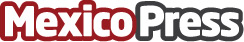 Webb Fontaine nombra un nuevo CEOWebb Fontaine ha anunciado hoy que Alioune Ciss ha sido nombrado nuevo director general, a partir del 1 de enero de 2021. Sucede a Didier Reymond, quien ha dirigido con éxito la compañía desde 2016Datos de contacto:Webb FontaineNota de prensa publicada en: https://www.mexicopress.com.mx/webb-fontaine-nombra-un-nuevo-ceo_1 Categorías: Finanzas Logística Nombramientos Recursos humanos http://www.mexicopress.com.mx